ORC Fischach e. V.									          www.orc-fischach.deAusschreibung zum5. Lauf Bayerncup 2015 OR8 / ORE8B6. SM-Lauf 2015, SK4, OR8 / ORE8BVeranstalter:		DMC e. V., Hempbergstraße 4, 25462 RellingenAusrichter:		ORC Fischach, Ov-Nr. 4 190			Tel. 0171/3884121			E-Mail: info@orc-fischach.de				 www.orc-fischach.deTermin:		Sa. 25.07.2015			So. 26.07.2015Ort:			Offroadstrecke des ORC Fischach e. V.			Buschelbergstraße, 86850 FischachKlassen:		Klasse 1:   OR8 Expert			Klasse 2:   OR8 Hobby			Klasse 3:   ORE8BRegelement:		Die Veranstaltung wird nach denm technischen Regelement			und den Durchführungsbestimmungen des DMC durchgeführt. 			Für den BC zusätzlich das BC-Regelement			Wertung nach PunktesystemZeitplan:		Sa. 25.07.2015	ab  9:00 Training						ca. 14:00 Fahrerbesprechung						im Anschluss Vorläufe			So. 26.07.2015	8:00 Fahrerbesprechung						im Anschluss Vorläufe und Finalläufe						Am Fr. 24.07.2015 ist die Strecke gesperrt						- Änderungen vorbehalten -Zeitnahme:		AMB RC-4, nur persönliche TransponderNennung:		Onlinenennung auf http://dmc-online.com (Nenntool)			mit Angabe von 3 Quarzen oder DSM, Transpondernummer,			DMC-Nummer, KlassenNennschluss:		Mi. 22.07.2015Zahlschluss:		Fr.  24.07.2015Nenngeld:		DMC-Mitglieder:		Erw.    € 20,--   Jug.    € 5,--			Nicht DMC-Miglieder:		Erw.    € 23,--	Jug.    € 8,--			Doppelnennung:		Erw. + € 20,--	Jug. + € 5,--			Nenngeld ist Reuegeld und wird nicht zurückerstattet			Unbezahlte Nennungen gelten als nicht abgegeben			Nachnennungen sind nicht möglichNenngeld ausschließlich per Überweisung mit Angabe desNamens und der Klassen auf folgendes Konto:ORC Fischach e. V.Raiffeisenbank Stauden e.G.Konto Nr.:  2502224BLZ:             72069135IBAN:           DE09 7206 9135 0002 5022 24BIC:              GENODEF1LSTStreckenposten:   	Bei Nichtbesetzung des Streckenposten, wird von jedem Vorlauf 				eine Runde abgezogen und in den Finalläufen der Teilnehmer sofort 			vom Rennen disqualifiziert. 			Junioren bis 14 Jahre dürfen keinen Streckenposten machen 			und haben selbst für eine Vertretung zu sorgen. 			Doppelstarter haben ebenfalls selbst für eine Vertretung zu sorgen. 			Festes Schuhwerk und eine Warnweste muss getragen werden.Stecke:			Gewalzter Lehmboden mit geringem Teppich- und PflasteranteilSicherheit:  		Auf der Strecke und in der Boxengasse ist Warnwestenpflicht, werden 			vom Ausrichter bereitgestellt.  		 	Das fahren mit RC-Cars ist nur auf der Strecke erlaubt.   			Das Laden von LIPO-Akkus ist nur in einem ordnungsgemäßen 			Lipo-Sack erlaubt. Verpflegung:    	Unser Küchenteam sorgt während der ganzen Rennveranstaltung         			bestens für das leibliche Wohl.  Fahrerlager:  		Kein Stromanschluss, nicht überdacht, Tische und Stühle bitte 			selbst mitbringen.Haftungsausschluss:	Es gelten Ausschlussbestimmungen des DMC.  Foto und Film:  	Mit der Teilnahme an dieser öffentlichen Veranstaltung verzichten Sie 			auf Ihr Recht am eigenen Bild. Camping:		An der Strecke möglich, kein StromanschlussHotelnachweis:	Gasthof Zur Traube, Augsburger Str. 6, 86850 Fischach,			Tel.   08236/96060			Gasthaus Vögele, Vögelestraße 1, 86850 Itzlishofen, Tel. 08236/1446			Zur Posthalterei Fischach, Poststraße 14, 86850 Fischach,			Tel. 08236/958069			Weitere Unterkünfte können beim Verkehrsverein Stauden e. V. Tel 			08236/1001 erfragt werden.Anfahrt:	Von der Autobahn A8 kommend, die Ausfahrt Adelsried abfahren, anschließend  Richtung Neusäß, nach ca. 800 m rechts Richtung Horgau. Dann den Wegweisern Richtung Fischach folgen. Kurz vor dem Ortsanfang Fischach liegt die Strecke direkt links an der Straße.Von der B300, Augsburg Richtung Krumbach, am Kreisverkehr vor Ustersbach links abbiegen Richtung Aretsried und Fischach.GPS: N 48° 17´ 45,3“ , O 10° 39´ 11,20“Streckenverlauf: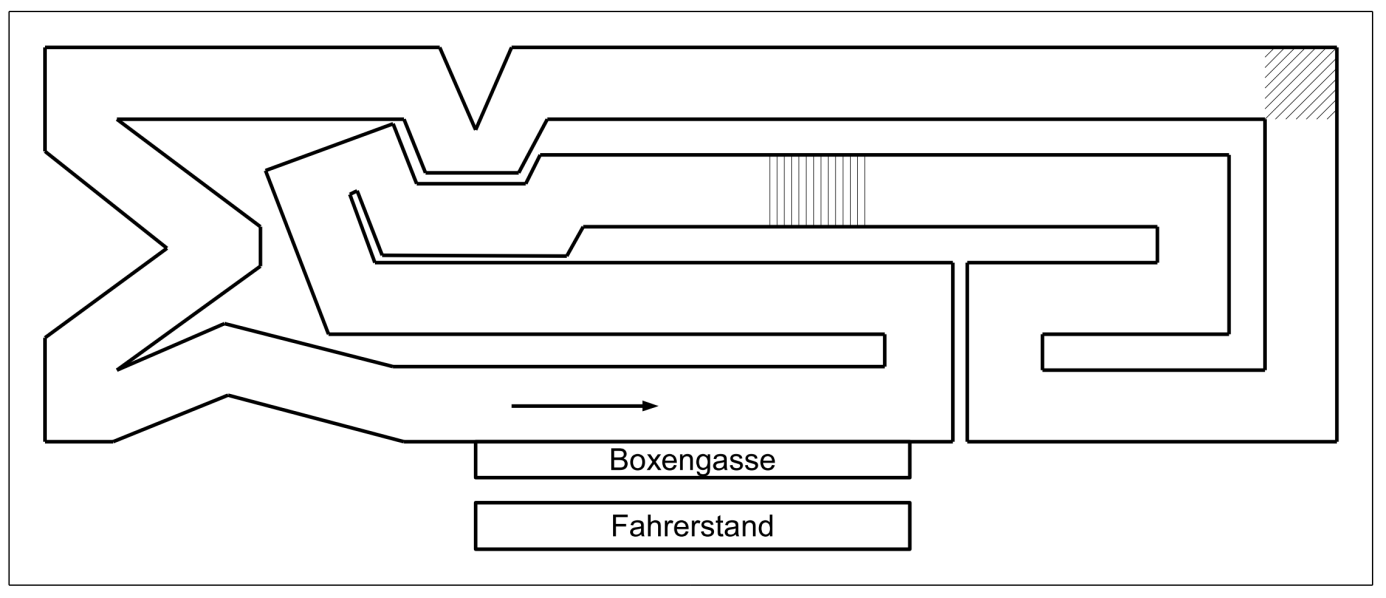 Wir wünsche ich allen Teilnehmern eine gute Anreise, viel Erfolg für die Veranstaltung und uns allen gutes Wetter.Mit freundlichem GrußORC Fischach e.V.